Республика КарелияKarjalan TazavalduСовет Пряжинского национального муниципального районаPriäžän kanzallizen piirin NevvostoLVI заседаниеLVI istundoРЕШЕНИЕ         26  октября  2021 года                                                                                          № 58пгт ПряжаPriäžän kyläВ соответствии с Федеральным законом от 6 октября 2003 года № 131-ФЗ «Об общих принципах организации местного самоуправления в Российской Федерации», статьей 11 Закона Республики Карелия от 2 октября 1995 года № 78-ЗРК «О порядке передачи объектов государственной собственности Республики Карелия в муниципальную собственность и порядке передачи объектов муниципальной собственности в государственную собственность Республики Карелия», на основании ходатайства Министерства строительства, жилищно-коммунального хозяйства и энергетики Республики Карелия от 27 сентября 2021 года № 12761/1611/МСЖКХиЭи,Совет Пряжинского национального муниципального района РЕШИЛ:Согласовать прилагаемый перечень имущества, подлежащего передаче в государственную собственность Республики Карелия из муниципальной собственности Пряжинского национального муниципального района.Направить перечень имущества, подлежащего передаче в государственную собственность Республики Карелия из муниципальной собственности Пряжинского национального муниципального района, в Министерство имущественных и земельных отношений Республики Карелия.Разместить настоящее решение на официальном сайте администрации Пряжинского национального муниципального района в сети Интернет и в установленных местах обнародования.  Глава Пряжинского национального муниципального района                                                                                     А.И. ОрехановПриложение к решению LVI заседанияСовета Пряжинского национального муниципального района от 26 октября 2021 года №  58ПЕРЕЧЕНЬ объектов муниципальной собственности Пряжинского национального муниципального района, предлагаемых для передачи в государственную собственность Республики КарелияО согласовании Перечня муниципального имущества, подлежащего передаче в государственную собственность Республики Карелия№ п/пПолное наименование организации Адрес места нахождения организации, ИНННаименование имуществаАдрес места нахождения имуществаИндивидуализирующие характеристики имущества 1.--Квартира Российская Федерация, Республика Карелия, Пряжинский р-н, п. Эссойла, ул. Новоселов, д. 3, кв. 13Помещение жилое, общая площадь 48,5 кв.м., кадастровая стоимость: 451 289,59 руб., балансовая стоимость 1 693 620,50 руб.,кадастровый номер10:21:0080109:1742.--КвартираРоссийская Федерация, Республика Карелия, Пряжинский р-н, с. Ведлозеро, ул. Первомайская, д. 12, кв. 6Помещение жилое, общая площадь 28,1 кв.м., кадастровая стоимость: 357 793,37 руб., балансовая стоимость 969 185,58 руб.,кадастровый номер10:21:0060114:93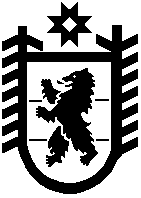 